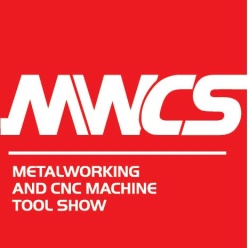            2020数控机床与金属加工展参展申请表    本司决定参加2020年9月15-19日在国家会展中心（上海）举办的中国国际工业博览会数控机床与金属加工展（MWCS），并保证支付各项参展费用（包括自理汇款手续费）；不在现场零售展品；不展出侵权假冒产品；服从大会统一安排。单位名称：公司地址：邮政编码：                                 联系人：电    话：                                 职  务：传    真：                                 E-mail：手    机：                                 网  址：展品名称：展品选择：□金属切削机床		□金属成形机床		□特种加工机床及专用设备		□检验和测量设备□数控系统及机床电器	□机床零部件及辅助设备		□磨料磨具、刀具、工夹具及相关产品预定展台：标准展位(3mx3m)：             个（展位内包括一张洽谈桌、四把折椅、一个220V/880W电源插座、两盏射灯、中英文楣板、展位内满铺地毯。）室内光地(18㎡起)：长           米x宽           米参展商需自行承担展台搭建装饰等相关费用。填表日期：          年          月          日     签字、盖章：**报名截止日期2020年6月30日，本表仅作为参展意向，以签订正式参展合同为准。承办单位：东浩兰生（集团）有限公司          上海工业商务展览有限公司联系方式：中国国际工业博览会数控机床与金属加工展业务部：          地址：上海市光复路757号五矿大厦13楼，邮编：200070          联系：伍云辉（先生）15900551473          电话：021-54700907	   传真：021-54700927          商务QQ：196207889E-mail：Expo_wyh2006@163.com